Экологическая экскурсия « По тропинке в лес пойдём»    Мир природы удивителен и прекрасен. И мы все  должны заботливо и бережно относиться к нему, сохраняя все его ценности и богатства.    23 мая экологическую экскурсию «По тропинке в лес пойдем» совершили читатели детской библиотеки.    В начале экскурсии библиотекарь рассказала детям, какую роль играет человек в охране природы. Ребята делились своими знаниями, вспоминали правила поведения в лесу и думали над тем, как сохранить исчезающие виды.       С большим интересом участвовали в увлекательных играх, конкурсах, активно отгадывали загадки, проявляли смекалку и логическое мышление.      В ходе мероприятия, ребята узнали много нового из жизни животного и растительного мира, проявили интерес к книгам о природе, представленных на книжной выставке «Мир природы вокруг нас».
    В заключение мероприятия дети пришли к выводу, что мы все должны беречь, любить нашу природу и заботиться о ней.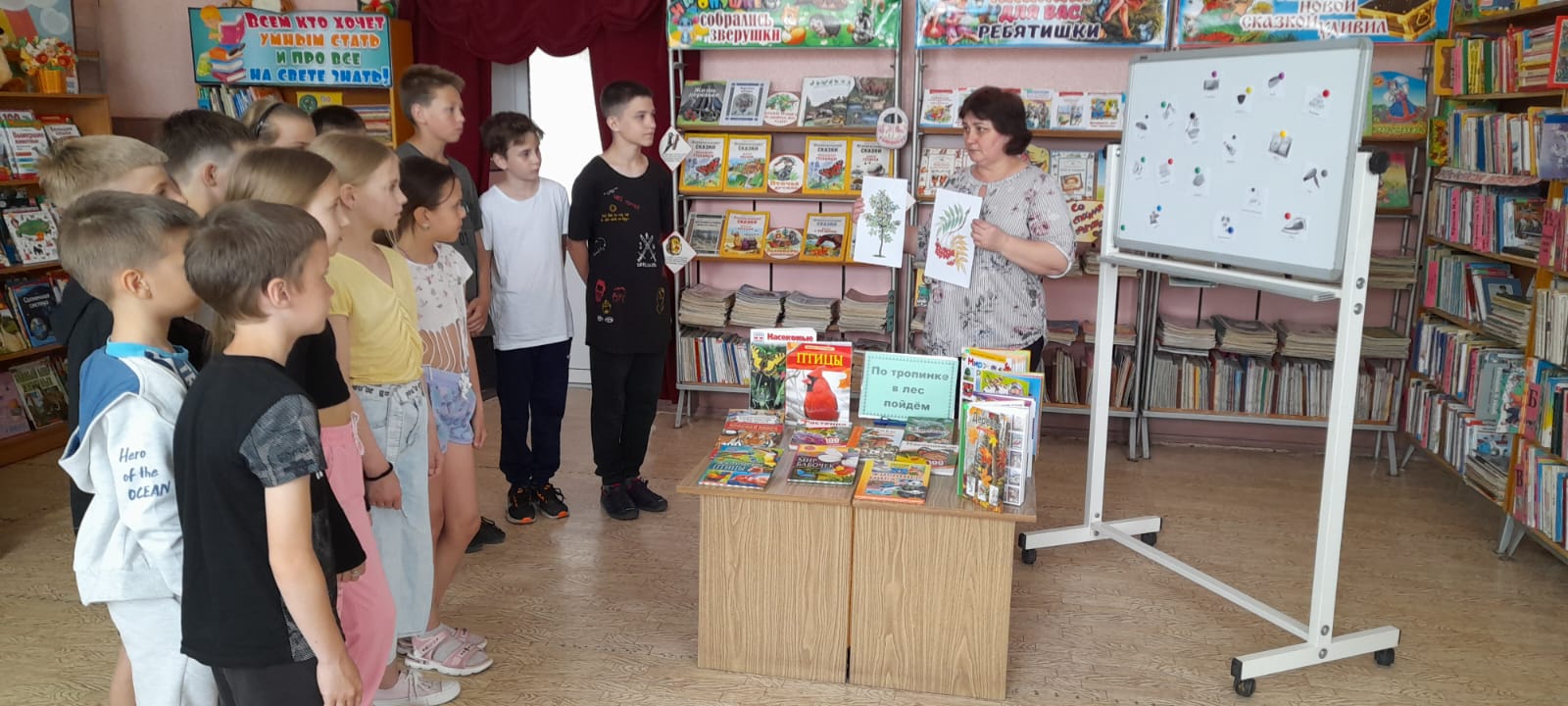 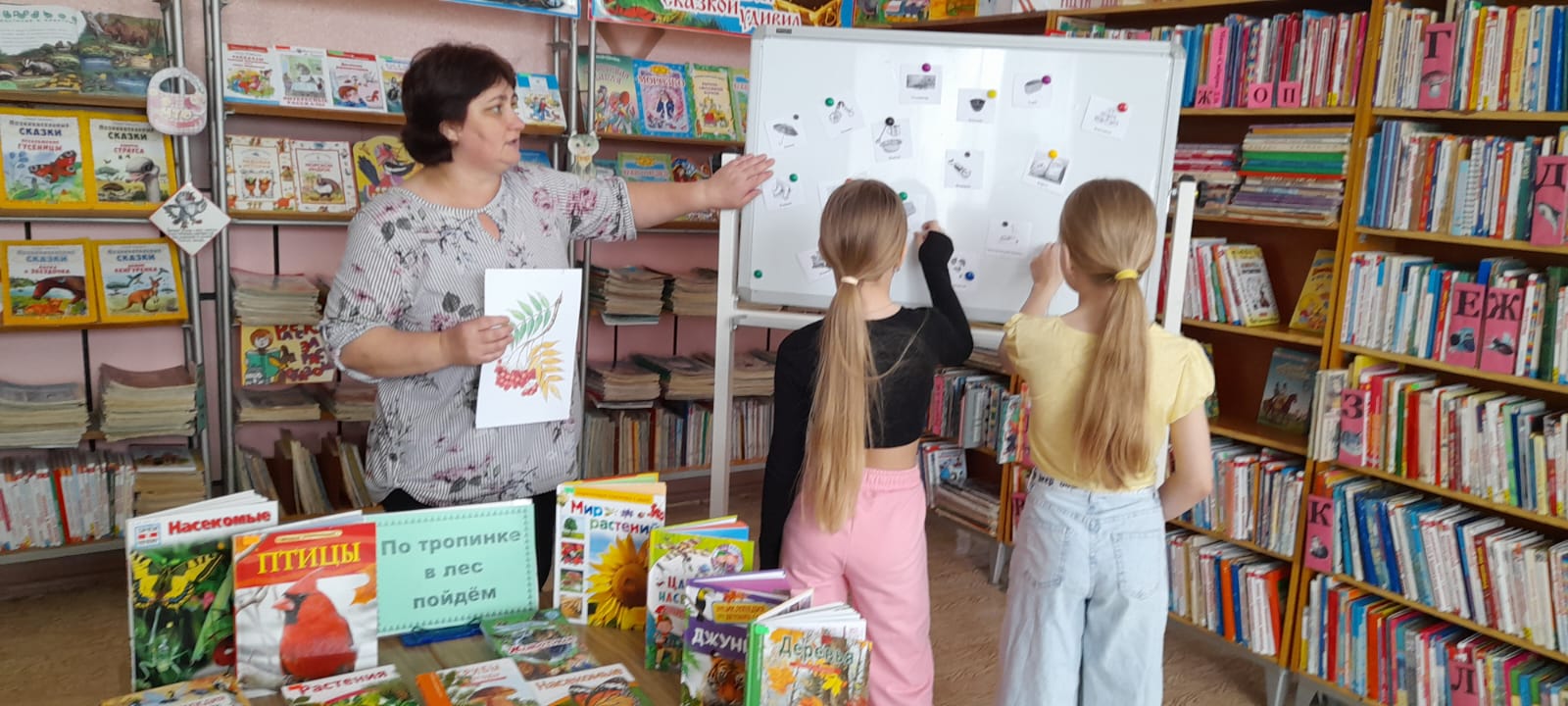 